Dzień dobry! Witamy Dzieci i Rodziców z grupy 3.Zapraszamy do zapoznania się z proponowanymi zabawami, ćwiczeniami i zadaniami do wykonania.07.04.2021 r.Temat kompleksowy: Chciałbym być sportowcem.Temat dnia:  Gimnastyka.Przebieg dnia:Zabawa orientacyjno-porządkowa: „Zróbcie to”. Na hasło: „start” – dzieci poruszają się w dowolny sposób, na hasło: „stop” – dzieci zatrzymują się i wykonują to, o co prosi rodzic np.; przysiad, klęk, leżenie tyłem, leżenie przodem, sad skulny, siad skrzyżny, skłon…Karta pracy, cz. 2, nr 24Zabawa ruchowa : „Aerobik”https://www.youtube.com/watch?v=xm93WFJ7bNsSłuchanie wiersza pt: „Gimnastyka”Gimnastyka to zabawa, ale także ważna sprawa, bo to sposób jest jedyny, żeby silnym być i zwinnym.Skłony, skoki i przysiady trzeba ćwiczyć – nie ma rady!To dla zdrowia i urody niezawodne są metody.Rozmowa na temat wiersza- Co nam daje gimnastyka?- Co wykonujemy podczas gimnastyki?Rytmiczne dzielenie (na sylaby) słów związanych ze sportem. Dzieci dzielą rytmicznie słowa: gimnastyka ( gim-nas-ty-ka), skłony (skło-ny) skoki (sko-ki), przysiady (przy-sia-dy)Zabawa ruchowa z rymowanką: „Głowa, ramiona, kolana” – dzieci mówią i pokazują kilka razy. Z  każdym następnym razem wypowiadamy rymowankę szybciej.https://youtu.be/30BVfTvlsrEWykonanie krążka do ćwiczeń.Dzieci wycinają dwa kółka narysowane przez rodziców  najlepiej na tekturze  lub grubym kartonie. Koła o średnicy 20 cm. Dzieci sklejają koła i ozdabiają według własnego pomysłu mazakami.Zabawy z wykonanym krążkiem:- krążek kładziemy na głowie i maszerujemy, starając się, aby krążek nie spadł;- krążek leży na podłodze, siadamy na nim, podnosimy nogi ugięte w kolanach,    odpychamy się rękoma i obracamy się;- wystukujemy rytm podany przez rodzica;Po południu: Nazwij, w co grają dzieci. Połącz dziecko uprawiające sport z jego cieniem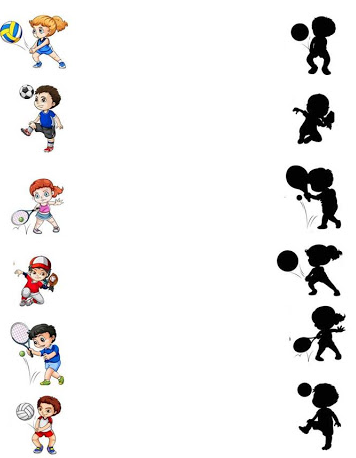 